Valsts bērnu tiesību aizsardzības inspekcija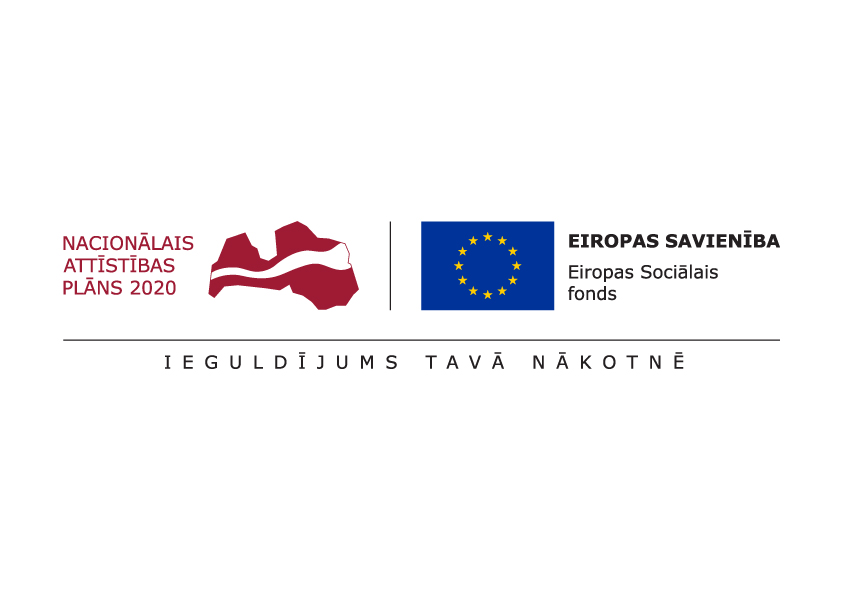 Eiropas Savienības fonda projekts Nr. 9.2.1.3/16/I/001 „Atbalsta sistēmas pilnveide bērniem ar saskarsmes grūtībām, uzvedības traucējumiem un vardarbību ģimenē”Informatīvais ziņojums par projekta aktualitātēm  13.07.2017.Valsts bērnu tiesību aizsardzības inspekcijas Konsultatīvās nodaļas (turpmāk – Konsultatīvā nodaļa) speciālisti, atbilstoši izstrādātajai metodoloģijai un izstrādātajai sadarbības tīkla rokasgrāmatai, turpina nodrošināt bērnu ar uzvedības traucējumu un saskarsmes grūtību diognosticēšanu. Tiek sniegtas konsultācijas klātienē, kā arī izstrādātas individuālās atbalsta programmas bērnu likumiskajiem pārstāvjiem.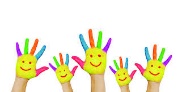 Vienlaicīgi tiek izstrādātas individuālās  atbalsta programmas un sniegtas konsultācijas speciālistiem, kas ikdienā strādā ar šiem bērniem un viņu ģimenēm, t.i. izglītības iestāžu un sociālo dienestu darbiniekiem, tādējādi nodrošinot gan bērna iekļaušanos sabiedrībā, gan bērna pilnvērtīgu funkcionēšanu izglītības iestādē. Atbilstoši saņemtajiem iesniegumiem, tika sniegtas 66 klātienes konsultācijas un izstrādātas 72 individuālās atbalsta programmas.  Lai veiksmīgāk varētu diagnosticēt bērna uzvedības traucējumus, tika iegādātas arī lelles un spēles, ko savā darbā izmantos Konsultatīvās nodaļas speciālisti.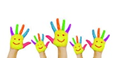 Lai nodrošinātu informācijas apmaiņu starp valsts un pašvaldības iestādēm par izstrādātajām atbalsta programmām un nepieciešamajām darbībām to īstenošanā, SIA “ABC Software”, kas veic Nepilngadīgo personu atbalsta informācijas sistēmas (turpmāk – NPAIS) pielāgošanu, ir identificējis nepieciešamās NPAIS programmatūras izmaiņas un pabeidzis darbu pie identificēto izmaiņu programmēšanas un testa vides izveides, nodrošinot iespēju Konsultatīvās nodaļas darbiniekiem testa vidē veikt atbalsta programmu ievadi un uzraudzību NPAIS. Pakalpojuma sniedzējs ir iesniedzis saskaņošanai arī NPAIS programmatūras izmaiņu procesu apraksta koncepciju un NPAIS izmaiņu lietotāja rokasgrāmatu. Ir apmācīti 11 VBTAI Konsultatīvās nodaļas speciālisti un 1 administratīvā personāla darbinieks par NPAIS lietošanu testa vidē. Projekta ietvaros tiek turpināts darbs pie metodoloģiju un izglītības programmu pilnveides speciālistiem, kam nepieciešamas speciālās zināšanas bērnu tiesību aizsardzības jomā. Saskaņā ar noslēgto līgumu ar pakalpojumu sniedzēju Latvijas pašvaldību mācību centrs (turpmāk LPMC), ir izstrādāti 2 izglītības programmu un apmācību metodoloģiju aprobācijas plāni (40 h un 24 h apmācību aprobācijas plāni) speciālistiem, kuri strādā bērnu tiesību aizsardzības jomā.   Lai identificētu nepieciešamos pilnveidojumus izglītības programmu un to apmācību metodoloģiju projektos, kā arī veiktu nepieciešamos uzlabojumus izglītības programmu un to metodoloģiju saturā, ir uzsākta minēto izglītības programmu un metodoloģiju aprobācija. Lai analizētu sarežģītākos gadījumus Konsultatīvās nodaļas praksē, tādējādi mazinot  Konsultatīvās nodaļas speciālistu izdegšanas risku un paaugstinot darba kvalitāti, Valsts bērnu tiesību aizsardzības inspekcijas (turpmāk VBTAI) telpās regulāri tiek organizētas grupu supervīziju sesijas. Turpinot darbu pie interaktīvās spēles izveides, tika veikta analīze par fokusgrupas 5.-9.klases jauniešiem atlases kritērijiem un rezultāta. Sagatavota arī iepirkuma dokumentācija un 30.06.2017. tika izsludināts iepirkums „Interaktīvās spēles vardarbības ģimenē ar bērniem atpazīšanai un mazināšanai izveide”. Pretendentu pieteikšanās – līdz 12.07.2017. Lai nodrošinātu iespēju veikt datu apmaiņu starp tām valsts un pašvaldību iestādēm, kas iesaistītas darbā ar bērniem ar uzvedības traucējumiem, VBTAI ir sagatavojusi un iesniegusi priekšlikumus Labklājības ministrijā (turpmāk – LM) grozījumiem Ministru kabineta 2014.gada 25.marta noteikumos Nr.157 „Nepilngadīgo personu atbalsta informācijas sistēmas noteikumi”. Minētie priekšlikumi kopā ar Labklājības ministrijas sniegtajiem priekšlikumiem ir iesniegti Iekšlietu ministrijas Informācijas centram, kurš ir Nepilngadīgo personu atbalsta informācijas sistēmas uzturētājs. Balstoties uz starpvērtējuma rezultātiem, Konsultatīvās nodaļas darba praksi, notikušajām diskusijām starp Konsultatīvo nodaļu un speciālistiem, kuriem tiek sagatavotas rekomendācijas bērna individuālā atbalsta plāna īstenošanai, plānots veikt izmaiņas bērna ar uzvedības traucējumiem un saskarsmes grūtībām pieteikšanas kārtībā konsultāciju un atbalsta programmu saņemšanai, sadarbības tīkla darbībā, kuru veido institūcijas, kas ir iesaistītas atbalsta programmu īstenošanā. Vienlaikus plānots veikt arī izmaiņas atbalsta programmu un rekomendāciju saturā, nodrošinot Projekta izvirzīto mērķu sasniegšanu ar pēc iespējas efektīvāku Konsultatīvās nodaļas sniegto pakalpojumu īstenošanu.Tiek veikts darbs, lai aktualizētu informāciju “Sadarbības tīkla konsultatīvā atbalsta sniegšanai bērniem ar saskarsmes grūtībām un uzvedības traucējumiem” rokasgrāmatā, tādējādi nodrošinot efektīvāku informācijas apmaiņu sadarbības tīkla dalībniekiem.Turpmākās darbībasNākamajā projekta īstenošanas ceturksnī ir plānots:Lai pilnveidotu Konsultatīvās nodaļas darbu, ir uzsākts veikt konsultatīvā atbalsta procesa izvērtējumu, tādējādi nosakot nepieciešamās aktivitātes un iespējamos grozījumus konsultatīvā atbalsta procesa pilnveidei.Turpināt darbu pie interaktīvās spēles izveides, piesaistot pakalpojuma sniedzēju, atbilstoši normatīvo aktu prasībām publisko iepirkumu jomā. Saskaņā ar noslēgto līgumu ar LPMC par profesionālās kvalifikācijas pilnveides izglītības programmu un izglītības programmu apmācību metodoloģiju izstrādi un aprobāciju, tiks nosūtīti saskaņošanai LM Uzraudzības padomei, šādi nodevumi:piecu profesionālās kvalifikācijas pilnveides izglītības programmu (40 stundu) gala varianti;piecu profesionālās kvalifikācijas pilnveides izglītības programmu apmācību metodoloģijas gala varianti;piecu zināšanu pilnveides izglītības programmu (24 stundu) gala varianti;piecu zināšanu pilnveides izglītības programmu apmācību metodoloģiju gala varianti.Plānotas Konsultatīvās nodaļas speciālistu pieredzes apmaiņas vizītes uz Vāciju un Poliju labās prakses apzināšanai un Konsultatīvās nodaļas izstrādātās metodoloģijas aprobācijai.2017.gada rudenī plānots izsludināt iepirkumu speciālistu apmācībai bērnu tiesību aizsardzības jomā.Turpināt apmeklēt pašvaldību speciālistus, lai informētu par veiktajiem uzlabojumiem Konsultatīvās nodaļas darbībā un turpmāk plānotajām aktivitātēm, kā arī, lai veicinātu sadarbību atbalsta programmu īstenošanā. 2017. gada otrajā ceturksnī tika saņemti 30 bērna vecāka vai cita likumiskā pārstāvja iesniegumi par individuālo atbalsta programmu izstrādi, no kuriem 87% ir par zēniem un 13%  - par meitenēm. 2017. gada otrajā ceturksnī tika saņemti 30 bērna vecāka vai cita likumiskā pārstāvja iesniegumi par individuālo atbalsta programmu izstrādi, no kuriem 87% ir par zēniem un 13%  - par meitenēm.Visvairāk iesniegumu par uzvedības traucējumiem un saskarsmes grūtībām saņemti par bērniem, kuri mācās pamatskolā (57%) un sākumskolā (23%). Tam seko pirmskola (17%) un vidusskola (3%).Visvairāk iesniegumu par uzvedības traucējumiem un saskarsmes grūtībām saņemti par bērniem, kuri mācās pamatskolā (57%) un sākumskolā (23%). Tam seko pirmskola (17%) un vidusskola (3%).